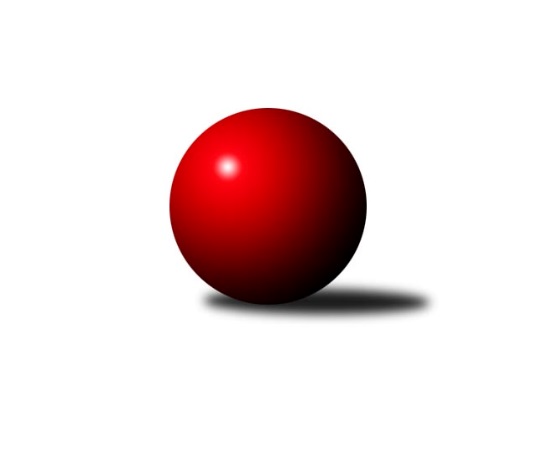 Č.14Ročník 2012/2013	2.2.2013Nejlepšího výkonu v tomto kole: 3335 dosáhlo družstvo: SKK Náchod B3.KLM B 2012/2013Výsledky 14. kolaSouhrnný přehled výsledků:TJ Červený Kostelec 	- TJ Neratovice 	5:3	3163:3068	14.5:9.5	2.2.TJ Lokomotiva Trutnov 	- TJ Start Rychnov nad Kněžnou 	3:5	3176:3184	10.0:14.0	2.2.KK Akuma Kosmonosy 	- TJ Dynamo Liberec 	4:4	3289:3216	15.0:9.0	2.2.KK Hvězda Trnovany B	- SKK Jičín B	7:1	3221:3073	15.0:9.0	2.2.SK PLASTON Šluknov  	- TJ Lokomotiva Ústí nad Labem 	3:5	3036:3121	10.0:14.0	2.2.SKK Náchod B	- Spartak Rokytnice nad Jizerou 	6:2	3335:3228	14.5:9.5	2.2.Tabulka družstev:	1.	TJ Červený Kostelec	14	11	0	3	67.5 : 44.5 	179.0 : 157.0 	 3214	22	2.	SKK Jičín B	14	10	0	4	73.0 : 39.0 	190.5 : 145.5 	 3181	20	3.	TJ Lokomotiva Ústí nad Labem	14	9	1	4	64.0 : 48.0 	183.0 : 153.0 	 3158	19	4.	KK Akuma Kosmonosy	14	8	1	5	63.5 : 48.5 	183.0 : 153.0 	 3232	17	5.	TJ Start Rychnov nad Kněžnou	14	8	0	6	63.0 : 49.0 	163.5 : 172.5 	 3167	16	6.	TJ Dynamo Liberec	14	7	2	5	60.5 : 51.5 	168.0 : 168.0 	 3256	16	7.	Spartak Rokytnice nad Jizerou	14	6	1	7	50.0 : 62.0 	156.5 : 179.5 	 3180	13	8.	SKK Náchod B	14	6	0	8	50.0 : 62.0 	160.0 : 176.0 	 3191	12	9.	TJ Neratovice	14	5	1	8	49.0 : 63.0 	158.5 : 177.5 	 3139	11	10.	SK PLASTON Šluknov 	14	4	0	10	45.0 : 67.0 	164.0 : 172.0 	 3146	8	11.	TJ Lokomotiva Trutnov	14	2	3	9	47.0 : 65.0 	165.0 : 171.0 	 3165	7	12.	KK Hvězda Trnovany B	14	3	1	10	39.5 : 72.5 	145.0 : 191.0 	 3131	7Podrobné výsledky kola:	 TJ Červený Kostelec 	3163	5:3	3068	TJ Neratovice 	Aleš Nedomlel	145 	 133 	 133 	122	533 	 4:0 	 420 	 90	120 	 110	100	Jaromír Sklenář	Štěpán Schuster	128 	 135 	 150 	143	556 	 2:2 	 561 	 140	150 	 141	130	Jan Kvapil	Lukáš Janko	154 	 139 	 134 	121	548 	 2.5:1.5 	 529 	 132	133 	 134	130	Jan Kozák	Ondřej Mrkos	124 	 117 	 121 	129	491 	 3:1 	 463 	 117	115 	 130	101	Petr Vacek	Jan Adamů	133 	 128 	 132 	130	523 	 2:2 	 547 	 143	120 	 125	159	Luděk Uher	Pavel Novák	135 	 125 	 131 	121	512 	 1:3 	 548 	 144	108 	 145	151	Vladimír Humlrozhodčí: Nejlepší výkon utkání: 561 - Jan Kvapil	 TJ Lokomotiva Trutnov 	3176	3:5	3184	TJ Start Rychnov nad Kněžnou 	Michal Vlček	141 	 129 	 138 	130	538 	 2:2 	 534 	 123	136 	 155	120	Vojtěch Šípek	Karel Kratochvíl	137 	 128 	 115 	140	520 	 2:2 	 489 	 114	131 	 118	126	Martin Holakovský	Jiří Červinka	136 	 123 	 148 	119	526 	 1:3 	 556 	 140	145 	 132	139	Radek Jung	Miroslav Kužel	160 	 139 	 129 	138	566 	 3:1 	 507 	 120	123 	 133	131	Jakub Seniura *1	Tomáš Ryšavý	140 	 132 	 136 	142	550 	 1:3 	 585 	 159	142 	 133	151	Dalibor Ksandr	Jaroslav Jeníček	109 	 134 	 122 	111	476 	 1:3 	 513 	 129	122 	 127	135	Martin Čihákrozhodčí: střídání: *1 od 66. hodu Michal KalaNejlepší výkon utkání: 585 - Dalibor Ksandr	 KK Akuma Kosmonosy 	3289	4:4	3216	TJ Dynamo Liberec 	Petr Novák	153 	 138 	 116 	139	546 	 2:2 	 561 	 143	134 	 132	152	Vojtěch Pecina	Radek Tajč	148 	 134 	 134 	120	536 	 2:2 	 550 	 133	120 	 149	148	Ladislav ml. Wajsar ml.	Tomáš Bajtalon	161 	 119 	 129 	139	548 	 3:1 	 508 	 132	114 	 139	123	Roman Žežulka *1	Jaroslav Doškář	139 	 138 	 122 	132	531 	 2:2 	 558 	 131	149 	 150	128	Josef Zejda ml.	Luboš Beneš	132 	 151 	 155 	159	597 	 4:0 	 502 	 121	123 	 121	137	Dušan Jína	Věroslav Řípa	148 	 124 	 127 	132	531 	 2:2 	 537 	 146	131 	 140	120	Zdeňek Pecina st.rozhodčí: střídání: *1 od 41. hodu Jan Holanec ml.Nejlepší výkon utkání: 597 - Luboš Beneš	 KK Hvězda Trnovany B	3221	7:1	3073	SKK Jičín B	Petr Kubita	123 	 150 	 120 	138	531 	 3:1 	 502 	 129	140 	 113	120	Jiří Kapucián	Radek Kandl	128 	 160 	 129 	133	550 	 2:2 	 544 	 125	131 	 151	137	Pavel Kříž	Jan Bergerhof	136 	 137 	 142 	148	563 	 4:0 	 454 	 114	118 	 93	129	František Čermák	Petr Fabian	125 	 131 	 129 	131	516 	 2:2 	 507 	 116	132 	 144	115	Agaton Plaňanský st.	Bohumil Navrátil	131 	 124 	 135 	144	534 	 3:1 	 508 	 136	118 	 127	127	Vladimír Pavlata	Vratislav Kubita	135 	 128 	 126 	138	527 	 1:3 	 558 	 131	139 	 141	147	Vladimír Řehákrozhodčí: Nejlepší výkon utkání: 563 - Jan Bergerhof	 SK PLASTON Šluknov  	3036	3:5	3121	TJ Lokomotiva Ústí nad Labem 	Jan Koldan	120 	 123 	 112 	122	477 	 1:3 	 522 	 142	132 	 129	119	Radek Jalovecký	Radek Marušák	117 	 126 	 140 	137	520 	 2.5:1.5 	 509 	 109	126 	 136	138	Martin st. Zahálka st.	Jan Sklenář	116 	 135 	 126 	129	506 	 2:2 	 502 	 124	126 	 137	115	Jiří Šípek	Antonín Kotrla	118 	 112 	 136 	120	486 	 0.5:3.5 	 527 	 124	128 	 136	139	Josef Holub	Petr Vajnar	115 	 137 	 152 	147	551 	 3:1 	 536 	 120	134 	 139	143	Martin Vrbata	Josef Rubanický	128 	 126 	 116 	126	496 	 1:3 	 525 	 141	124 	 126	134	Josef Rohlenarozhodčí: Nejlepší výkon utkání: 551 - Petr Vajnar	 SKK Náchod B	3335	6:2	3228	Spartak Rokytnice nad Jizerou 	Milan Gajdoš	130 	 123 	 148 	120	521 	 1:3 	 567 	 158	149 	 130	130	Slavomír ml. Trepera	Jan Horn	140 	 169 	 151 	139	599 	 3:1 	 553 	 142	146 	 140	125	Petr Janouch	Miloš Voleský	167 	 115 	 148 	134	564 	 3:1 	 527 	 131	136 	 129	131	Zdeněk ml. Novotný st.	Aleš Tichý	124 	 119 	 161 	156	560 	 3:1 	 500 	 128	109 	 131	132	Jiří st. Drábek 	Tomáš Adamů	146 	 133 	 147 	121	547 	 2:2 	 557 	 122	150 	 133	152	Pavel Tryzna	Tomáš Majer	131 	 148 	 121 	144	544 	 2.5:1.5 	 524 	 136	134 	 121	133	Jiří ml. Drábekrozhodčí: Nejlepší výkon utkání: 599 - Jan HornPořadí jednotlivců:	jméno hráče	družstvo	celkem	plné	dorážka	chyby	poměr kuž.	Maximum	1.	Luboš Beneš 	KK Akuma Kosmonosy 	558.69	367.4	191.3	2.0	7/7	(603)	2.	Vojtěch Pecina 	TJ Dynamo Liberec 	558.18	367.6	190.6	2.3	6/7	(590)	3.	Jan Horn 	SKK Náchod B	556.08	362.2	193.9	1.5	5/5	(599)	4.	Pavel Louda 	SKK Jičín B	552.61	366.4	186.2	3.2	6/7	(621)	5.	Dalibor Ksandr 	TJ Start Rychnov nad Kněžnou 	552.54	364.3	188.3	2.3	6/7	(604)	6.	Tomáš Ryšavý 	TJ Lokomotiva Trutnov 	549.62	366.0	183.6	2.5	6/6	(628)	7.	Zdeňek Pecina  st.	TJ Dynamo Liberec 	549.15	364.7	184.5	4.3	7/7	(614)	8.	Martin Mýl 	TJ Červený Kostelec 	548.13	358.6	189.6	3.4	6/7	(582)	9.	Věroslav Řípa 	KK Akuma Kosmonosy 	547.95	358.9	189.1	3.3	7/7	(593)	10.	Jan Kvapil 	TJ Neratovice 	546.63	358.5	188.1	3.2	5/6	(561)	11.	Martin Vrbata 	TJ Lokomotiva Ústí nad Labem 	546.38	362.1	184.2	3.3	6/6	(600)	12.	Pavel Novák 	TJ Červený Kostelec 	546.30	365.0	181.3	3.6	5/7	(574)	13.	Dušan Plocek 	TJ Neratovice 	543.45	359.6	183.9	3.5	6/6	(597)	14.	Josef Rubanický 	SK PLASTON Šluknov  	543.15	360.2	183.0	2.7	6/6	(575)	15.	Jan Adamů 	TJ Červený Kostelec 	542.89	367.3	175.6	5.6	6/7	(582)	16.	Aleš Tichý 	SKK Náchod B	542.80	357.0	185.8	3.6	5/5	(577)	17.	Martin Bergerhof 	KK Hvězda Trnovany B	542.67	359.0	183.7	4.0	6/7	(585)	18.	Jakub Stejskal 	Spartak Rokytnice nad Jizerou 	540.77	357.0	183.8	1.9	4/6	(575)	19.	Josef Zejda  ml.	TJ Dynamo Liberec 	540.72	357.8	182.9	3.0	7/7	(591)	20.	Tomáš Bajtalon 	KK Akuma Kosmonosy 	540.11	362.6	177.5	4.4	6/7	(564)	21.	Martin Čihák 	TJ Start Rychnov nad Kněžnou 	539.81	357.9	181.9	2.9	6/7	(619)	22.	Aleš Nedomlel 	TJ Červený Kostelec 	539.27	368.4	170.9	3.9	7/7	(593)	23.	Radek Jalovecký 	TJ Lokomotiva Ústí nad Labem 	539.17	357.7	181.5	4.3	4/6	(576)	24.	Zdeněk ml. Novotný  st.	Spartak Rokytnice nad Jizerou 	538.42	357.1	181.3	3.1	6/6	(600)	25.	Radek Tajč 	KK Akuma Kosmonosy 	536.33	354.5	181.8	3.9	6/7	(553)	26.	Josef Holub 	TJ Lokomotiva Ústí nad Labem 	536.04	358.5	177.6	3.1	6/6	(560)	27.	Jaroslav Jeníček 	TJ Lokomotiva Trutnov 	535.53	357.9	177.6	5.2	6/6	(578)	28.	Dušan Jína 	TJ Dynamo Liberec 	534.87	362.4	172.4	3.7	5/7	(589)	29.	Slavomír ml. Trepera 	Spartak Rokytnice nad Jizerou 	534.60	354.4	180.2	3.7	6/6	(573)	30.	Radek Jung 	TJ Start Rychnov nad Kněžnou 	534.10	358.5	175.6	4.0	7/7	(601)	31.	Bohumil Navrátil 	KK Hvězda Trnovany B	533.64	353.1	180.5	3.7	6/7	(575)	32.	Petr Janouch 	Spartak Rokytnice nad Jizerou 	533.31	365.7	167.6	6.9	5/6	(609)	33.	Miroslav Hanzlík 	TJ Start Rychnov nad Kněžnou 	532.83	346.7	186.2	4.4	6/7	(593)	34.	Tomáš Majer 	SKK Náchod B	531.79	350.5	181.3	4.7	5/5	(573)	35.	Roman Žežulka 	TJ Dynamo Liberec 	531.76	356.0	175.7	3.9	7/7	(586)	36.	Ondřej Mrkos 	TJ Červený Kostelec 	531.43	364.1	167.3	5.0	7/7	(589)	37.	Petr Vajnar 	SK PLASTON Šluknov  	530.86	353.8	177.1	3.4	6/6	(588)	38.	Vladimír Řehák 	SKK Jičín B	530.81	347.4	183.4	3.4	6/7	(572)	39.	Tomáš Adamů 	SKK Náchod B	528.20	351.7	176.5	3.8	5/5	(558)	40.	Petr Kubita 	KK Hvězda Trnovany B	527.86	355.1	172.7	4.8	6/7	(565)	41.	Jaroslav Doškář 	KK Akuma Kosmonosy 	527.24	356.3	171.0	3.8	7/7	(556)	42.	Jiří Červinka 	TJ Lokomotiva Trutnov 	525.91	350.6	175.3	4.5	5/6	(571)	43.	Karel Kratochvíl 	TJ Lokomotiva Trutnov 	525.82	356.6	169.2	4.6	6/6	(569)	44.	Vojtěch Šípek 	TJ Start Rychnov nad Kněžnou 	525.50	354.1	171.4	4.6	7/7	(636)	45.	Miroslav Burock 	TJ Neratovice 	525.38	352.4	173.0	4.2	6/6	(566)	46.	Petr Novák 	KK Akuma Kosmonosy 	525.36	355.9	169.4	4.4	7/7	(561)	47.	Miroslav Kužel 	TJ Lokomotiva Trutnov 	525.32	352.2	173.1	5.0	6/6	(575)	48.	Petr Fabian 	KK Hvězda Trnovany B	524.20	349.5	174.7	6.1	5/7	(563)	49.	Petr Božka 	TJ Neratovice 	523.97	356.6	167.4	4.0	5/6	(577)	50.	Vladimír Pavlata 	SKK Jičín B	523.83	360.7	163.2	6.9	7/7	(567)	51.	Antonín Kotrla 	SK PLASTON Šluknov  	523.50	354.8	168.7	5.3	6/6	(577)	52.	Luděk Uher 	TJ Neratovice 	523.37	349.8	173.6	4.1	5/6	(572)	53.	Josef Rohlena 	TJ Lokomotiva Ústí nad Labem 	522.83	348.1	174.8	2.6	5/6	(546)	54.	Jaroslav Kříž 	SKK Jičín B	521.73	359.3	162.4	6.4	5/7	(548)	55.	Radek Marušák 	SK PLASTON Šluknov  	521.67	350.8	170.9	3.6	5/6	(551)	56.	Jan Bergerhof 	KK Hvězda Trnovany B	521.63	347.5	174.1	5.3	6/7	(563)	57.	Jiří Šípek 	TJ Lokomotiva Ústí nad Labem 	521.11	358.0	163.1	5.6	6/6	(571)	58.	Lukáš Janko 	TJ Červený Kostelec 	521.00	356.8	164.2	5.5	5/7	(561)	59.	Jan Koldan 	SK PLASTON Šluknov  	520.60	357.3	163.3	5.0	6/6	(566)	60.	Petr Mařas 	Spartak Rokytnice nad Jizerou 	519.65	348.7	171.0	3.3	5/6	(572)	61.	Antonín Baďura 	SKK Náchod B	518.56	350.1	168.5	4.1	4/5	(562)	62.	Miloš Voleský 	SKK Náchod B	517.88	357.0	160.9	6.2	5/5	(575)	63.	Radek Kandl 	KK Hvězda Trnovany B	517.72	345.3	172.5	5.6	5/7	(550)	64.	Martin st. Zahálka  st.	TJ Lokomotiva Ústí nad Labem 	515.80	349.0	166.8	4.5	5/6	(591)	65.	Michal Vlček 	TJ Lokomotiva Trutnov 	515.61	349.5	166.1	5.8	6/6	(575)	66.	Petr Vacek 	TJ Neratovice 	511.80	348.0	163.8	7.6	5/6	(539)	67.	Jiří Kapucián 	SKK Jičín B	511.33	344.7	166.7	4.9	5/7	(541)	68.	Vratislav Kubita 	KK Hvězda Trnovany B	509.47	348.5	161.0	4.1	6/7	(541)	69.	Jan Sklenář 	SK PLASTON Šluknov  	509.32	350.5	158.8	5.7	6/6	(542)	70.	Jakub Seniura 	TJ Start Rychnov nad Kněžnou 	508.80	349.6	159.2	6.9	6/7	(576)	71.	Jan Kozák 	TJ Neratovice 	507.75	348.1	159.6	4.1	4/6	(568)		Lukáš Jireš 	TJ Dynamo Liberec 	582.50	373.5	209.0	1.5	2/7	(609)		Pavel Dušánek 	TJ Start Rychnov nad Kněžnou 	566.00	366.0	200.0	4.5	1/7	(573)		Ladislav ml. Wajsar  ml.	TJ Dynamo Liberec 	562.89	365.7	197.2	3.3	3/7	(591)		Jan Bína 	SKK Jičín B	561.00	369.7	191.3	2.3	3/7	(582)		Jiří ml. Drábek 	Spartak Rokytnice nad Jizerou 	551.33	362.7	188.7	1.3	3/6	(585)		Vladimír Huml 	TJ Neratovice 	548.00	368.0	180.0	4.0	1/6	(548)		Jan Holanec  ml.	TJ Dynamo Liberec 	544.00	367.0	177.0	4.5	2/7	(565)		Michal Kala 	TJ Start Rychnov nad Kněžnou 	541.00	361.0	180.0	6.0	1/7	(541)		Pavel Kříž 	SKK Jičín B	537.75	356.3	181.5	1.8	4/7	(557)		Milan Gajdoš 	SKK Náchod B	535.79	353.1	182.7	3.7	2/5	(569)		Pavel Říha 	KK Akuma Kosmonosy 	535.58	351.8	183.8	3.0	4/7	(552)		Ladislav st. Wajsar  st.	TJ Dynamo Liberec 	535.50	361.9	173.6	3.8	4/7	(556)		Pavel Tryzna 	Spartak Rokytnice nad Jizerou 	534.11	358.2	175.9	3.4	3/6	(570)		Štěpán Schuster 	TJ Červený Kostelec 	531.00	350.3	180.7	3.5	4/7	(571)		Jiří Pácha 	TJ Start Rychnov nad Kněžnou 	527.00	379.0	148.0	7.0	1/7	(527)		Roman Bureš 	SKK Jičín B	526.50	354.3	172.3	4.8	2/7	(543)		Agaton Plaňanský  st.	SKK Jičín B	526.31	354.8	171.6	6.1	4/7	(558)		Ladislav Šourek 	TJ Lokomotiva Ústí nad Labem 	522.67	358.3	164.3	7.9	3/6	(561)		Bohumil Kuřina 	Spartak Rokytnice nad Jizerou 	522.50	346.5	176.0	3.5	2/6	(540)		Zbyněk Rozsler 	TJ Lokomotiva Trutnov 	522.00	366.0	156.0	4.0	1/6	(522)		Ladislav Křivka 	SKK Jičín B	518.00	349.8	168.2	7.2	2/7	(535)		Zdeněk Novotný  nejst.	Spartak Rokytnice nad Jizerou 	517.50	360.5	157.0	6.0	2/6	(551)		Jaroslav Jusko 	TJ Lokomotiva Trutnov 	517.00	341.0	176.0	4.5	2/6	(536)		Milan Valášek 	Spartak Rokytnice nad Jizerou 	515.50	346.5	169.0	4.8	2/6	(530)		Jaroslav Šámal 	TJ Dynamo Liberec 	511.00	363.5	147.5	12.5	1/7	(518)		Jaroslav Šmejda 	TJ Start Rychnov nad Kněžnou 	509.50	358.0	151.5	8.0	2/7	(524)		Ondřej Koblih 	KK Hvězda Trnovany B	506.15	330.1	176.1	8.0	4/7	(541)		Jiří st. Drábek  	Spartak Rokytnice nad Jizerou 	500.00	350.0	150.0	8.0	1/6	(500)		Jiří Brumlich 	SKK Jičín B	499.00	347.0	152.0	9.0	1/7	(499)		Martin Holakovský 	TJ Start Rychnov nad Kněžnou 	498.50	346.5	152.0	7.5	1/7	(508)		Miroslav Wedlich 	TJ Lokomotiva Ústí nad Labem 	497.00	331.5	165.5	4.5	2/6	(509)		René Hemerka 	SK PLASTON Šluknov  	494.50	337.0	157.5	4.0	2/6	(508)		Zdeněk Babka 	TJ Lokomotiva Trutnov 	494.50	350.5	144.0	6.0	1/6	(510)		Miloš Hofman 	SKK Náchod B	491.00	317.0	174.0	3.0	1/5	(491)		Jan Mařas 	Spartak Rokytnice nad Jizerou 	489.50	334.0	155.5	9.0	2/6	(499)		Petr Šteiner 	TJ Neratovice 	489.00	329.0	160.0	4.0	1/6	(489)		Petr Gálus 	TJ Start Rychnov nad Kněžnou 	472.00	304.0	168.0	8.0	1/7	(472)		František Čermák 	SKK Jičín B	454.00	311.0	143.0	8.0	1/7	(454)		Jaromír Sklenář 	TJ Neratovice 	420.00	302.0	118.0	17.0	1/6	(420)Sportovně technické informace:Starty náhradníků:registrační číslo	jméno a příjmení 	datum startu 	družstvo	číslo startu
Hráči dopsaní na soupisku:registrační číslo	jméno a příjmení 	datum startu 	družstvo	Program dalšího kola:15. kolo9.2.2013	so	10:00	TJ Dynamo Liberec  - TJ Lokomotiva Trutnov 	9.2.2013	so	10:00	TJ Start Rychnov nad Kněžnou  - SK PLASTON Šluknov  	9.2.2013	so	10:00	SKK Jičín B - SKK Náchod B	9.2.2013	so	10:00	Spartak Rokytnice nad Jizerou  - TJ Neratovice 	9.2.2013	so	13:30	KK Akuma Kosmonosy  - TJ Červený Kostelec 	9.2.2013	so	14:00	TJ Lokomotiva Ústí nad Labem  - KK Hvězda Trnovany B	Nejlepší šestka kola - absolutněNejlepší šestka kola - absolutněNejlepší šestka kola - absolutněNejlepší šestka kola - absolutněNejlepší šestka kola - dle průměru kuželenNejlepší šestka kola - dle průměru kuželenNejlepší šestka kola - dle průměru kuželenNejlepší šestka kola - dle průměru kuželenNejlepší šestka kola - dle průměru kuželenPočetJménoNázev týmuVýkonPočetJménoNázev týmuPrůměr (%)Výkon3xJan HornNáchod B5994xLuboš BenešKosmonosy114.195973xLuboš BenešKosmonosy5975xJan HornNáchod B111.075995xDalibor KsandrRychnov5852xDalibor KsandrRychnov109.825852xSlavomír ml. TreperaRokytnice5671xJan BergerhofTrnovany B108.065631xMiroslav KuželTrutnov5662xPetr VajnarŠluknov107.745512xMiloš VoleskýNáchod B5642xVojtěch PecinaDyn. Liberec107.31561